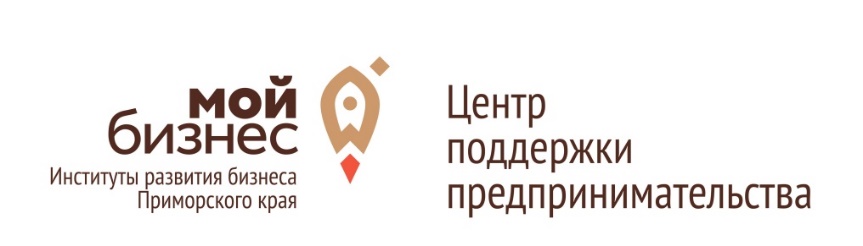 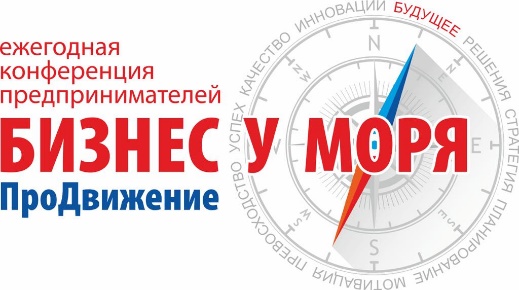 г. Владивосток, ул. Светланская 22, Администрация Приморского края22 мая 2019 г.Регистрация участников:по ссылке: https://forms.yandex.ru/u/5cbe97cb6b6a503d1cdd18a8/ тел.: 279-59-09, 220-86-41ЕЖЕГОДНАЯ КРАЕВАЯ КОНФЕРЕНЦИЯ ПРЕДПРИНИМАТЕЛЕЙ«БИЗНЕС У МОРЯ. ПРО ДВИЖЕНИЕ»22 мая 2019 г.Ежегодная конференция предпринимателей: «БИЗНЕС У МОРЯ. ПРО ДВИЖЕНИЕ»09.30 – 10.0009.40 – 10.0010.00 – 12.3012.30-13.1513.15 – 15.0015.00-15.3015.30 – 17.00Регистрация Открытие фотовыставки «Женское дело» Пленарное заседание конференции «БИЗНЕС У МОРЯ. ПроДвижение»При участии Губернатора Приморского края 
О.Н. Кожемяко(Большой зал Администрации)Кофе-брейк Круглый стол «Мы-экспортёры Приморья»(Конференц-зал Администрации)Кофе-брейкКруглый стол «Мы - социальный бизнес Приморья» (Конференц-зал Администрации)Регистрация Открытие фотовыставки «Женское дело» Пленарное заседание конференции «БИЗНЕС У МОРЯ. ПроДвижение»При участии Губернатора Приморского края 
О.Н. Кожемяко(Большой зал Администрации)Кофе-брейкКруглый стол  «Мы это сделали!»(Стеклянный зал Администрации)Кофе-брейкКруглый стол «Мы и клиенты Приморья: технологии клиентского сервиса»(Малый зал Администрации)Регистрация Открытие фотовыставки «Женское дело» Пленарное заседание конференции «БИЗНЕС У МОРЯ. ПроДвижение»При участии Губернатора Приморского края 
О.Н. Кожемяко(Большой зал Администрации)Кофе-брейкКруглый стол «Социальная ответственность бизнеса: смысл и выгоды»(Большой зал Администрации)Кофе-брейкКруглый стол «Мы и клиенты Приморья: технологии клиентского сервиса»(Малый зал Администрации)Регистрация Открытие фотовыставки «Женское дело» Пленарное заседание конференции «БИЗНЕС У МОРЯ. ПроДвижение»При участии Губернатора Приморского края 
О.Н. Кожемяко(Большой зал Администрации)Кофе-брейкКруглый стол «Социальная ответственность бизнеса: смысл и выгоды»(Большой зал Администрации)Кофе-брейкКруглый стол«Производство и инновации в Приморье»(Большой зал Администрации)Регистрация Открытие фотовыставки «Женское дело» Пленарное заседание конференции «БИЗНЕС У МОРЯ. ПроДвижение»При участии Губернатора Приморского края 
О.Н. Кожемяко(Большой зал Администрации)Кофе-брейкБизнес час «Открытый разговор с Прокурором»(Малый зал Администрации)Кофе-брейкКруглый стол  «Мы-семейные предприниматели Приморья»(Стеклянный зал Администрации)10.00-12.30Пленарное заседание конференции «БИЗНЕС У МОРЯ. ПРО ДВИЖЕНИЕ».Большой зал Администрации Приморского края, 1 этаж, ул. Светланская 22В фокусе обсуждения: - долгосрочные цели развития бизнеса в Приморском крае, - вопросы участия государства в создании комфортных условий для работы,- общение с предпринимательским сообществом.Приветственное слово – Кожемяко Олег Николаевич, Губернатор Приморского края. 12.30-13.15Кофе-брейк13.15-15.00Круглый стол «Мы – экспортёры Приморья»Конференц-зал Администрации, 1 этаж, ул. Светланская 22Цель мероприятия – обсуждение тезиса «Экспорт пищевой продукции и продукции агропромышленного комплекса Приморского края – как один из главных факторов увеличения несырьевого неэнергетического экспорта региона».В фокусе обсуждения:- динамика и тенденции увеличения объема экспорта пищевой продукции и продукции агропромышленного комплекса Приморского края;- ключевые и перспективные зарубежные рынки;- наиболее востребованные товарные позиции, преимущества использования органик-сертификации;- системные проблемы при экспорте пищевой продукции и продукции агропромышленного комплекса Приморского края.Модератор – Никифоров Евгений Александрович, генеральный директор АНО «Центр поддержки предпринимательства Приморского края».Спикеры:Дудник Сергей Александрович, председатель Ассоциации «Приморские экспортёры агропромышленной продукции»;Токуренов Николай Сергеевич, генеральный директор группы компаний «Байкал»;Липатова Вера Владимировна, директор ООО «Институт Моделирования Одежды»;Шкилев Роман Евгеньевич, индивидуальный предприниматель;Куречко Сергей Анатольевич, владелец «Майхинского винодельческого хозяйства»;Отлетов Сергей Викторович, заместитель директора Департамента сельского хозяйства и продовольствия Приморского края13.15-15.00Круглый стол «Мы это сделали!»Стеклянный зал Администрации, 1 этаж, ул. Светланская 22В фокусе обсуждения: Успешные женщины из разных городов Приморского края на своём примере расскажут, почему предпринимательство – женское дело. Поделятся своим опытом и на своём примере докажут, что всё возможно, стоит только начать своё дело.Модератор - Бутенко Лариса Анатольевна, председатель комитета по развитию женского предпринимательства ПКО «ОПОРА РОССИИ»Спикеры: Гнённая Ольга, событийное агентство «Vladevent» г. Владивосток;Давыденко Евгения, индивидуальный предприниматель Арт-мастерская «Дом, где Гном» 
г. Арсеньев;Христенко Наталья, музей мастерская «Жар – птица» г. Фокино;Герман Елена, Бизнес-тренер, общественный деятель, организатор социально-значимых и благотворительных проектов. Руководитель группы компаний: Газета «Лига торговли», Соц. сети МАМЫ НАХОДКИ, Тренинг-центр «Школа роста», Бутик «Шикарная дама» г. Находка;Бут Наталья, издатель и главный редактор глянцевого журнала «Приморье» г. Уссурийск;Беседина, Жанна директор ООО «Бэст Логистик ДВ» г. Хабаровск;Петухова Яна, управляющий партнер ООО «ДКА» г. Хабаровск;Фокина Оксана, руководитель Группы компаний «ОКСЕМА» г. Хабаровск.13.15-15.00Круглый стол «Социальная ответственность бизнеса: смысл и выгоды»Большой зал Администрации, 1 этаж, ул. Светланская 22Цель мероприятия - стимулирование появления и развитие системных практик корпоративной благотворительности и добровольчества в Приморском крае, повышение эффективности реализуемых проектов и программ корпоративной социальной ответственности.В фокусе обсуждения:- презентация результатов исследования уровня развития корпоративной благотворительности на территории Приморского края, проведённого Благотворительным фондом А. Монастырёва в январе-марте 2019 г.;- рассмотрение наиболее ярких моделей партнёрского взаимодействия бизнеса и социально ориентированных некоммерческих организаций при реализации программ корпоративной социальной ответственности;- обсуждение перспектив реализации программ корпоративной социальной ответственности бизнесом Приморского края.Модератор - Костина Валерия Владимировна, руководитель благотворительного фонда Александра Монастырёва. Спикеры:Монастырёв Александр Вячеславович, президент Холдинга «Монастырёв и Ко»;Алексеева Любовь Юрьевна, директор Департамента внешних коммуникаций МРФ «Дальний Восток» ПАО «Ростелеком»;Борисов Иван Константинович, генеральный директор АО «Владхлеб»;Екимова Ольга Евгеньевна, HR-менеджер брендов KFC и Иль Патио на Дальнем Востоке, куратор корпоративного волонтёрства;Черникина Кристина Сергеевна, директор Благотворительного фонда «Надежда по всему миру!»;Горковенко Светлана Александровна, директор Благотворительного фонда «Сохрани жизнь»;Ахтырцев Эдуард Анатольевич, председатель правления Владивостокской общественной организации инвалидов с заболеванием крови «Милосердие»;Сулеев Дмитрий Петрович, владелец торговой марки «Реми», куратор проекта «Благое дело» Приморского регионального отделения Общероссийской общественной организации «Деловая Россия».13.15-15.00Бизнес-час: открытый разговор с Прокурором Малый зал Администрации, 1 этаж, ул. Светланская 22Вопросы чрезмерного регулирования и административных барьеров при предоставлении государственных и муниципальных услуг, реализации инвестиционных проектов резидентами СПВ и ТОР, в сфере земельного законодательства, при исполнении заказчиками обязательств по государственным и муниципальным контрактам, незаконного привлечения к уголовной ответственности предпринимателей и несоблюдения процессуальных норм со стороны следственных органов.Спикеры:Пилипчук Николай Леонтьевич, прокурор Приморского края, государственный советник юстиции 2 класса;Шемилина Марина Анатольевна, Уполномоченный по защите прав предпринимателей в Приморском крае.15.00-15.30Кофе-брейк15.30-17.00Круглый стол «Мы – социальный бизнес Приморья»Конференц-зал Администрации, 1 этаж, ул. Светланская 22Цель мероприятия — обсуждение перспектив развития социального предпринимательства в Приморском крае и необходимых для этого условий, повышение интереса к данному направлению бизнеса и степени вовлеченности бизнеса в социальное предпринимательство. В фокусе обсуждения:- понятие социального предпринимательства как сферы деятельности;- меры и формы поддержки социального предпринимательства в Приморском крае;- опыт взаимодействия органов власти и перспективные направления передачи услуг социальной сферы социальным предпринимателям.Модератор - Энгель Светлана Леонидовна, президент муниципального некоммерческого Фонда поддержки малого предпринимательства г. Кемерово. Спикеры:Потарусова Ольга Александровна, директор Центра инноваций социальной сферы Приморского края (АНО «Центр поддержки предпринимательства Приморского края»);Энгель Светлана Леонидовна, президент муниципального некоммерческого Фонда поддержки малого предпринимательства г. Кемерово;Мальцева Галина Ивановна, руководитель комитета по социальному предпринимательству ПКО «ОПОРА РОССИИ», доктор экономических наук, профессор, руководитель детского культурно-развлекательного центра «Чайка»;Сипачёва Вероника Юрьевна, руководитель «Ресурсный центр поддержки гражданских инициатив 2.0» (Некоммерческий фонд поддержки социального развития Приморского края «Энергия участия»);Представители департамента труда и социального развития Приморского края, департамента образования и науки Приморского края, департамента здравоохранения Приморского края, департамента физической культуры и спорта Приморского края; департамента культуры Приморского края (по согласованию).15.30-17.00Круглый стол «Мы и клиенты Приморья: технологии клиентского сервиса»Малый зал Администрации, 1 этаж, ул. Светланская 22Цель мероприятия – развитие клиентского сервиса как конкурентного преимущества для предпринимателей Приморья.В фокусе обсуждения:- понятие клиенториентированного и клиентцентричного сервиса;- сервис – как конкурентное преимущество бизнеса;- истории успеха, лучшие практики предпринимателей Приморского края.Модератор – Беднарский Андрей Евгеньевич, заместитель управляющего Приморским отделением ПАО Сбербанк.Спикеры:Лучанинова Ксения Сергеевна, заместитель генерального директора сети детских клиник «Алёнка», «Центр детского здоровья»;Сафронов Александр Вячеславович, владелец и руководитель группы компаний  «Канцелярская крыса», сети розничных магазинов  по продаже канцелярских товаров,  крупнейший оптовик на ДВ по продаже бумаги;Жеребятников Вячеслав Анатольевич, владелец и руководитель группы компаний «Отвёрткин» и сети пиццерий «Велопицца», автор книги «Ни дня без пиццы»; Аргус Игорь Германович, владелец бизнеса ООО «Аргус - гибрид сервис Владивосток». Автосервис по ремонту гибридных авто, автокомлекс, дитейлинг и продажа своей франшизы;Борушнова Екатерина Алексеевна, руководитель ГК «Вест».  Сеть ресторанов KFC, «Хлопок», «Китайские истории», ночной клуб «Селфи».15.30-17.00Круглый стол «Производство и инновации в Приморье»Большой зал Администрации, 1 этаж, ул. Светланская 22Цель мероприятия – обсуждение форматов взаимодействия субъектов производства и субъектов инновационной деятельности с государственными институтами поддержки, рассмотрение примеров использования инноваций в реальном секторе экономики.В фокусе обсуждения:-  роль торгово-промышленных палат в промышленной кооперации;- опыт реализации инновационных проектов в строительстве;- презентация инжинирингового центра Приморского края;- опыт применения инноваций в Приморье;- применение иностранных технологий и адаптация их для местных рыбопромышленных компаний. Модератор - Севостьянов Максим Васильевич, директор по инновациям Ассоциации «Бизнес Клуб «Авангард».Спикеры:Ступницкий Борис Владимирович, президент Союза «Торгово-промышленная палата Приморского края»;Семенец Александр Андреевич, директор Строительной компании «Промышленные ресурсы»; Королев Денис Геннадьевич, директор Регионального центра инжиниринга Приморского края;Пастухов Павел Олегович, проректор по стратегическому развитию и информатизации Дальрыбвтуза;Пикалов Алексей Анатольевич, директор департамента промышленности Приморского края.15.30-17.00Круглый стол «Мы – семейные предприниматели Приморья»Стеклянный зал Администрации, 1 этаж, ул. Светланская 22Цель мероприятия – содействие развитию семейного предпринимательства в Приморском крае и создание мер его поддержки.В фокусе обсуждения:- понятие семейного предпринимательства с учетом взаимоотношений между членами семьи;- усиление мер поддержки семейного предпринимательства;- участие семейных предприятий в реализации национального проекта «Малое и среднее предпринимательства и поддержка индивидуальной предпринимательской инициативы» и планах на 2020-2024 годы».Модератор – Веселов Михаил Витальевич, вице-президент Союза «Приморская торгово-промышленная палата».Спикеры:Бычкова Валентина Александровна, председатель Комитета Союза «Приморская торгово-промышленная палата» по поддержке и развитию семейного предпринимательства, директор ООО «Центр семейного предпринимательства»;Батова Ксения Сергеевна, врио нотариуса Владивостокского нотариального округа Приморского края Комаровой Н.А.;Зубаков Борис Максимович, учредитель НОУ «Краевой центр подготовки руководящих кадров по охране труда»;Дмитришина Светлана Александровна, исполнительный директор ООО «Мастерфайбр ДВ»